25 мая на сцене ДК Звездный прошел ежегодный отчетный концерт ансамбля "Территория таланта". На концерте были представлены давно полюбившиеся зрителю номера («Ах, вы, сени!», «Марья по двору ходила»), так и премьерные «Белое антре». 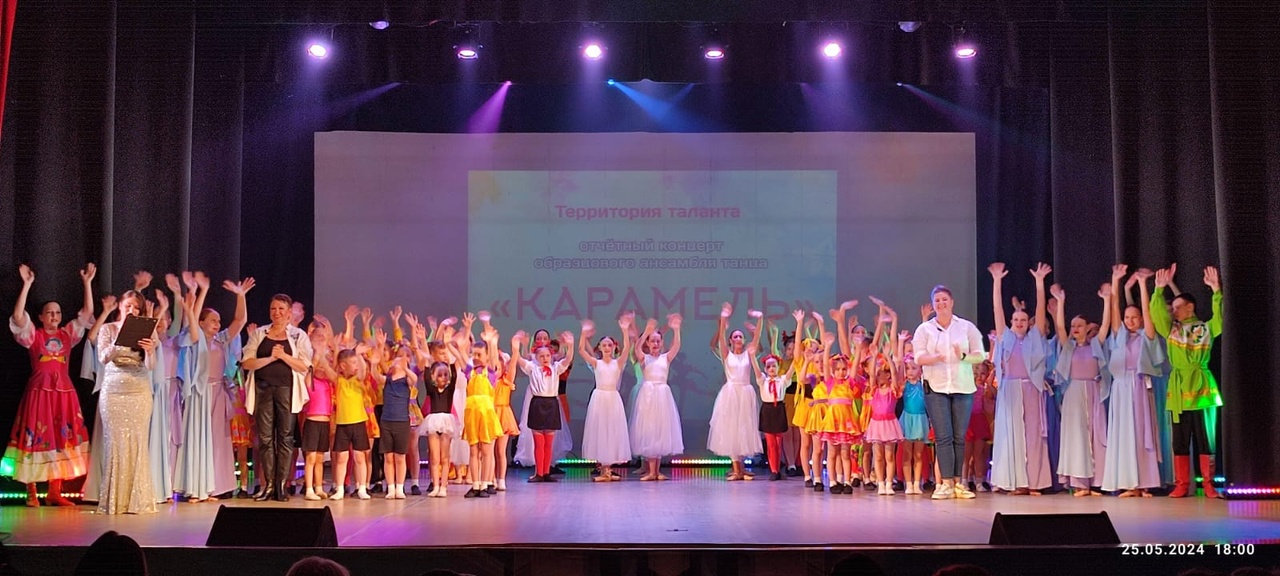 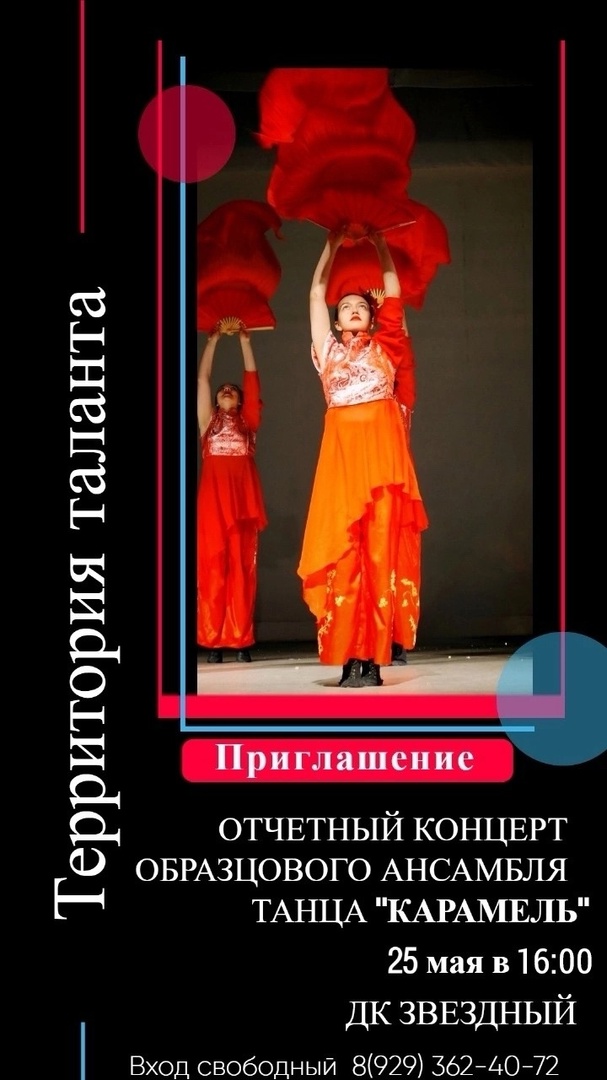 